ПРОЄКТ                                                                                                                              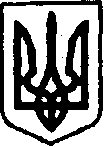 УКРАЇНАКЕГИЧІВСЬКА СЕЛИЩНА РАДАXХІІІ СЕСІЯ VІІІ СКЛИКАННЯРІШЕННЯ23 грудня 2021 року                     смт Кегичівка                                      №Про надання дозволу             на розроблення технічної документації із нормативної грошової оцінки земельної ділянки 	Керуючись статтями 4, 10 25-26, 33, 42, 46, 59 Закону України «Про місцеве самоврядування в Україні», статей 12, 122, 127, 128, 134 Земельного кодексу України, статтями 18, 20, 23, 24 Закону України «Про оцінку земель», рішенням Виконавчого комітету Кегичівської селищної ради 29 вересня       2021 року за №421, з метою підготовки лотів до земельних торгів у формі аукціону   з продажу права оренди земельних ділянок, розглянуто лист ТОВ «Аукціонний дім «Україна» (вхідний № 9517/04-16 від 13 грудня 2021 року) про надання дозволу на розроблення технічної документації із нормативної грошової оцінки земельної ділянки загальною площею 0,9429 га (кадастровий номер 6323184800:08:005:0277), Кегичівська селищна радаВИРІШИЛА:Надати ТОВ «Аукціонний дім «Україна» дозвіл на розроблення технічної документації із нормативної грошової оцінки земельної ділянки загальною площею 0,9429 га кадастровий номер 6323184800:08:005:0277,               для розміщення та експлуатації основних, підсобних і допоміжних будівель     та споруд підприємств переробної, машинобудівної та іншої промисловості, розташованої за межами населених пунктів на території Кегичівської селищної ради Харківської області.                Контроль за виконання даного рішення покласти на постійну комісію           з питань земельних відносин, охорони навколишнього природного середовища та будівництва Кегичівської селищної ради (голова комісії Віталій ПИВОВАР).Кегичівський селищний голова       оригінал підписано  	Антон ДОЦЕНКО